?АРАР	                                                         		                    ПОСТАНОВЛЕНИЕ2021 йыл 14 сентябрь      	       № 71                          14 сентября 2021 годаОб утверждении порядка разработки и утверждения  бюджетного прогноза сельского поселения Староарзаматовский сельсовет муниципального района Мишкинский района Республики Башкортостан на долгосрочный период       В соответствии со статьей 170.1 Бюджетного кодекса Российской Федерации, Решением Совета сельского поселения Староарзаматовский сельсовет муниципального района Мишкинский район Республики Башкортостан «О бюджетном процессе в Администрации сельского поселения Староарзаматовский сельсовет муниципальном районе Мишкинский район Республики Башкортостан", Администрация сельского поселения Староарзаматовский сельсовет муниципального района Мишкинский район Республики Башкортостан      п о с т а н о в л я е т:1. Утвердить прилагаемый Порядок разработки и утверждения бюджетного прогноза сельского поселения Староарзаматовский сельсовет муниципального района Мишкинский район Республики Башкортостан на долгосрочный период.2. Установить, что бюджетный прогноз сельского поселения Староарзаматовский   сельсовет муниципального района Мишкинский района Республики Башкортостан на долгосрочный период разрабатывается каждые шесть лет, но не менее чем на 12 лет.Глава сельского поселения                                                            С.Н.Саликов           Приложение к постановлениюАдминистрации сельского    поселения Староарзаматовский сельсовет    муниципального района                                                                      Мишкинский район Республики Башкортостанот 14 сентября 2021 г. № 71Порядокразработки и утверждения бюджетного прогноза Администрации сельского поселения Староарзаматовский   сельсовет муниципального района Мишкинский район Республики Башкортостан на долгосрочный период1. Настоящий Порядок определяет сроки, правила разработки и утверждения, требования к составу и содержанию бюджетного прогноза сельского поселения Староарзаматовский сельсовет на долгосрочный период (далее - Бюджетный прогноз).2. Под изменением Бюджетного прогноза понимаются корректировки, вносимые без изменения периода, на который разрабатывается Бюджетный прогноз.Разработка Бюджетного прогноза (изменение Бюджетного прогноза) и организационное обеспечение осуществляются Администрацией сельского поселения Староарзаматовский сельсовет муниципального района Мишкинский район Республики Башкортостан с соблюдением требований Бюджетного кодекса Российской Федерации.3. Бюджетный прогноз включает описание:а) текущих характеристик бюджета сельского поселения;б) целей и задач по формированию и реализации налоговой, бюджетной и долговой политики сельского поселения в долгосрочном периоде;в) условий формирования Бюджетного прогноза;г) прогноза основных характеристик бюджета сельского поселения на долгосрочный период (с учетом положений законодательства Российской Федерации, Республики Башкортостан, нормативных актов органов местного самоуправления, действующих на день разработки Бюджетного прогноза) и структуры доходов и расходов бюджета сельского поселения;д) муниципального долга сельского поселения;е) основных рисков, возникающих в процессе реализации Бюджетного прогноза.Бюджетный прогноз может включать иные параметры, необходимые для определения основных подходов к формированию бюджетной политики в долгосрочном периоде.4. Бюджетный прогноз содержит:а) основные параметры прогноза (изменений прогноза);б) прогноз основных характеристик бюджета сельского поселения на долгосрочный период;в) предельные расходы бюджета сельского поселения на финансовое обеспечение реализации муниципальных программ.5. Разработка Бюджетного прогноза (изменение Бюджетного прогноза) осуществляется в три этапа.6. На первом этапе разрабатывается проект Бюджетного прогноза (проект изменений Бюджетного прогноза) на основе сценарных условий функционирования экономики сельского поселения на долгосрочный период и основных параметров Долгосрочного прогноза (изменений Долгосрочного прогноза).1) сценарные условия функционирования экономики сельского поселения на долгосрочный период;2) основные параметры Долгосрочного прогноза (изменений Долгосрочного прогноза) и иные показатели, включающие отчетные данные, ожидаемые итоги за текущий финансовый год и прогнозируемые на долгосрочный период значения;3) пояснительная записка с характеристикой и описанием основных вариантов Долгосрочного прогноза (изменений Долгосрочного прогноза), ключевых прогнозируемых событий долгосрочного периода, оказывающих существенное влияние на показатели бюджета сельского поселения, обоснования выбора варианта Долгосрочного прогноза в качестве базового.7.  Одобренный  Советом сельского поселения муниципального района проект Бюджетного прогноза (проект изменений Бюджетного прогноза) в сроки, определенные нормативными правовыми актами органов местного самоуправления, регулирующими порядок составления проекта бюджета сельского поселения на очередной финансовый год и плановый период, одновременно с проектом Решения  о бюджете сельского поселения  на очередной финансовый год и плановый период рассматривается и одобряется Советом сельского поселения муниципального района.8. На втором этапе сельское поселение формирует уточнения в проект Бюджетного прогноза (проект изменений Бюджетного прогноза) на основе проекта Долгосрочного прогноза (изменений Долгосрочного прогноза).Администрация сельского поселения муниципального района в срок не позднее 1 ноября текущего финансового года представляет в совет сельского поселения необходимые для формирования уточнений в проект Бюджетного прогноза (проект изменений Бюджетного прогноза) уточненные данные по материалам, указанным в пункте 6 настоящего Порядка.Проект Бюджетного прогноза (проект изменений Бюджетного прогноза) выносится на публичное обсуждение в соответствии с нормативными правовыми актами органов местного самоуправления.9. На третьем этапе не позднее месячного срока со дня принятия Советом сельского поселения муниципального района Решения о бюджете сельского поселения муниципального района на очередной финансовый год и плановый период разрабатывается и представляется в Администрацию сельского поселения муниципального района на утверждение Бюджетный прогноз (изменения Бюджетного прогноза).Бюджетный прогноз (изменения Бюджетного прогноза) утверждается (утверждаются) Администрацией сельского поселения муниципального района в срок, не превышающий двух месяцев со дня официального опубликования Решения Совета сельского поселения муниципального района о бюджете сельского поселения муниципального района на очередной финансовый год и плановый период.10. Бюджетный прогноз сельского поселения корректируется с учетом:а) изменений Долгосрочного прогноза (разработки нового Долгосрочного прогноза);б) формирования (утверждения) Решения о бюджете сельского поселения муниципального района на очередной финансовый год и плановый период;в) изменений законодательства о налогах и сборах, условий осуществления О переводе денежных средств «Администрации Сельского поселения Староарзаматовский сельсовет муниципального района Мишкинский район Республики Башкортостан»Глава сельского поселения                                                            С.Н.Саликов   БАШ?ОРТОСТАН РЕСПУБЛИКА¹ЫМИШК" РАЙОНЫМУНИЦИПАЛЬ РАЙОНЫНЫ*И(КЕ АРЗАМАТАУЫЛ СОВЕТЫАУЫЛ БИЛ"М"¹ЕХАКИМИ"ТЕ452346, 	Кесе Накаряк ауылы, Ленин урамы, 8 тел.: 2-41-25, 2-41-60ИНН 0237000798  ОГРН 1020201685052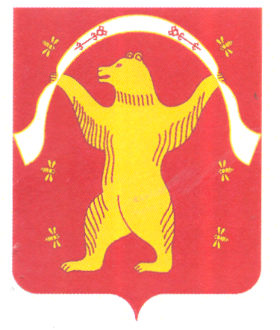 РЕСПУБЛИКА БАШКОРТОСТАНАДМИНИСТРАЦИЯСЕЛЬСКОГО ПОСЕЛЕНИЯСТАРОАРЗАМАТОВСКИЙСЕЛЬСОВЕТМУНИЦИПАЛЬНОГО РАЙОНАМИШКИНСКИЙ РАЙОНРЕСПУБЛИКИ БАШКОРТОСТАН452346, Малонакаряково, ул. Ленина, 8 тел.: 2-41-25; 2-41-60ИНН 0237000798  ОГРН 1020201685052